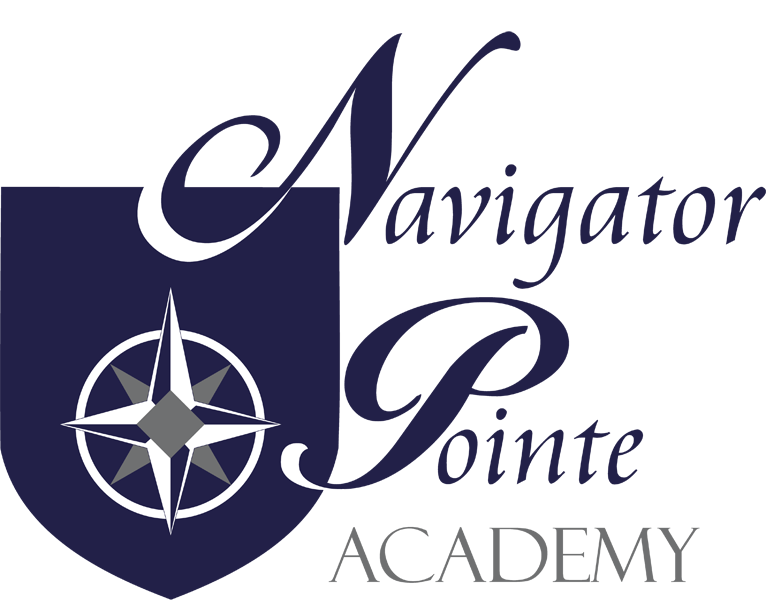 Governing Board Meeting6844 South Navigator DriveWest Jordan, UtahThursday, January 18, 20186:00 p.m. – 7:00 p.m.Kristi Anderson, Chair; Troy Backus, Barbara Manning, Steve Rowley, Adrianne JonesJudy Farris, Director; Rich Eccles, Finance (6:13)I.     Call to Order/Welcome 6:04II.    Public Comment: noneIII.   GovernanceBoard Governance Training by Kristi (Bylaws articles 5-9)	Next Month: Adrianne Charter  Sections 4 and 6Monthly Board Meeting Minutes Approval (Board action may be required)	Troy moved to approve December 2017 minutes as amended.  2nd by Barbara	Roll Call: Troy, yes; Barbara, yes; Kristi, yes; Steve, yes; Adrianne, yesAudit Committee Report-postponed until next month“Closed Session, as necessary, to discuss allowed items” (Board action may be required)	Troy moved to go into closed session. 6:26  2nd by Steve	Roll Call: Troy, yes; Barbara, yes; Kristi, yes; Steve, yes; Adrianne, yes	Troy moved to leave closed session  at 6:41. 2nd by Steve	Roll Call: Troy, yes; Barbara, yes; Kristi, yes; Steve, yes; Adrianne, yes      E.	Barbara moved to approve the director compensation as discussed in closed session.	2nd by Adrianne	Roll Call: Troy, abstain; Barbara, yes; Kristi, yes; Steve, abstain; Adrianne, yesIV.   Director’s ReportEnrollment: 446 students committed to re-enrollment.  Considerable wait list.  Lottery will be Feb. 1st Volunteerism: A little short of target on volunteer hours.  Many opportunities to make it up. Student Achievement	Ended 2nd quarter! 	Report printed with GPA of all students to look at progress but benchmarks are better indication in reading and math. V.   Financial Report	Barbara excused 7:21	Troy moved to accept November and December 2017 financial report.	Steve 2ndRoll Call: Troy, yes; Kristi, yes; Steve, yes; Adrianne, yesVI.  Next Meeting Schedule	Barbara re-entered meeting 7:24	February 15th 6:30pmVII. Adjourn 	Troy moved to adjourn at 7:26 2nd by Steve	Roll Call: Troy, yes; Barbara, yes; Kristi, yes; Steve, yes; Adrianne, yes